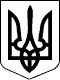 91 СЕСІЯ  ЩАСЛИВЦЕВСЬКОЇ СІЛЬСЬКОЇ РАДИ7 СКЛИКАННЯРІШЕННЯ14.05.2019 р.                                            №1606с. ЩасливцевеПро виправлення технічної помилки у рішенні сільської ради №1548 від 29.03.2019 р.З метою виправлення самостійно виявленої технічної помилки у власному рішенні а саме переплутані кадастрові номери земельної ділянки площею 0,0002 га. та площею 0,0078 га. та невірно зазначений КВЦПЗ земельної ділянки площею 0,0002 га., керуючись ст. 26 Закону України "Про місцеве самоврядування в Україні", сесія Щасливцевської сільської ради ВИРІШИЛА:1. Внести зміни до рішення 89 сесії Щасливцевської сільської ради 7 скликання №1548 від 29.03.2019 р. "Про затвердження проекту землеустрою щодо відведення земельної ділянки в оренду" виклавши у пункті 1 цього рішення у наступній редакції:"1. Затвердити АТ "Херсонобленерго" проект землеустрою щодо відведення земельних ділянок в оренду:- строком на 49 (сорок дев'ять) років площею 0,0002 га для будівництва та обслуговування ЩТП-10/0,4кВ на опорі № 48 ПЛ-10 кВ Л-691 ПС-35/10кВ "Счастливцево" загальною площею 0,0002 га КВЦПЗ – 18.00 (кадастровий номер 6522186500:01:001:0997);- строком на 6 (шість) місяців для будівництва ПЛ-0,4кВ від РП-0,4кВ ЩТП-10/0,4 кВ що проектується до межі земельної ділянки замовника загальною площею 0,0078 га. КВЦПЗ - 18.00, (кадастровий номер 6522186500:01:001:0996) розташованих за адресою: Херсонська область, Генічеський район с. Щасливцеве, вул. Набережна, згідно до договору про приєднання №*** від 12.07.2018 р. укладеного з ***2. Довести це рішення до відома зацікавлених осіб.3. Контроль за виконанням цього рішення покласти на Постійну комісію Щасливцевської сільської ради з питань регулювання земельних відносин та охорони навколишнього середовища.Сільський голова                                                      В.О. Плохушко